                          Balatonföldvár Város Önkormányzata                          8623 Balatonföldvár, Petőfi S. u. 1.                         Tel.: 84/540-330  Fax: 84/540-332                         e-mail: pgmh@balatonfoldvar.huELŐTERJESZTÉSBalatonföldvár Város Önkormányzata Képviselőtestületének2019. december 12. napján tartandó üléséreKészítette: Kiss Tibor ügyvezetőVéleményezésre, tárgyalásra megkapja: PGBTárgya: A balatonföldvári Nonprofit Kft  (továbbiakban: kft.) dolgozók év végi juttatásáról döntésDöntéshozatal: Egyszerű többséggelTárgyalás: Nyilvános ülésenTisztelt Képviselőtestület!A korábbi évek gyakorlatának megfelelően, a kft dolgozói részére év végi / karácsonyi juttatásként a 2019 évben ledolgozott idő arányában nettó 50.000 Ft/fő/év készpénz biztosítását javasoljuk, a 2019 évi bérmaradvány terhére. A lent számított összeg már tartalmazza a fizetendő adóterheket is.Költsége terhekkel együtt:Városüzemeltetési részleg (15 fő)			        995.387.- FtBajor Gizi Közösségi Ház (3 fő)		                                268.419.- FtHajózástörténeti Látogatóközpont (10 fő)                               838.810.- FtMindösszesen							 	      2.102.616.- FtHatározati javaslat: Balatonföldvár Város Önkormányzatának Képviselőtestülete engedélyezi a Balatonföldvári Nonprofit Kft. dolgozói részére, a Kft. 2019 évi bérmaradványa terhére, a 2019 évben ledolgozott idő arányában, nettó 50.000 Ft /fő/év, összesen: 2.102.616 Ft összegű készpénz juttatás kifizetését. Felelős: Holovits György Huba polgármester              Kiss Tibor ügyvezetőHatáridő: 2019. december 20.Balatonföldvár, 2019. december 04.								             Holovits Huba sk.	                		                                                                                     polgármesterTörvényességi ellenőrzésre bemutatva: Ellenjegyezte: ……………………………….Köselingné dr. Kovács Zita jegyző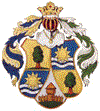 